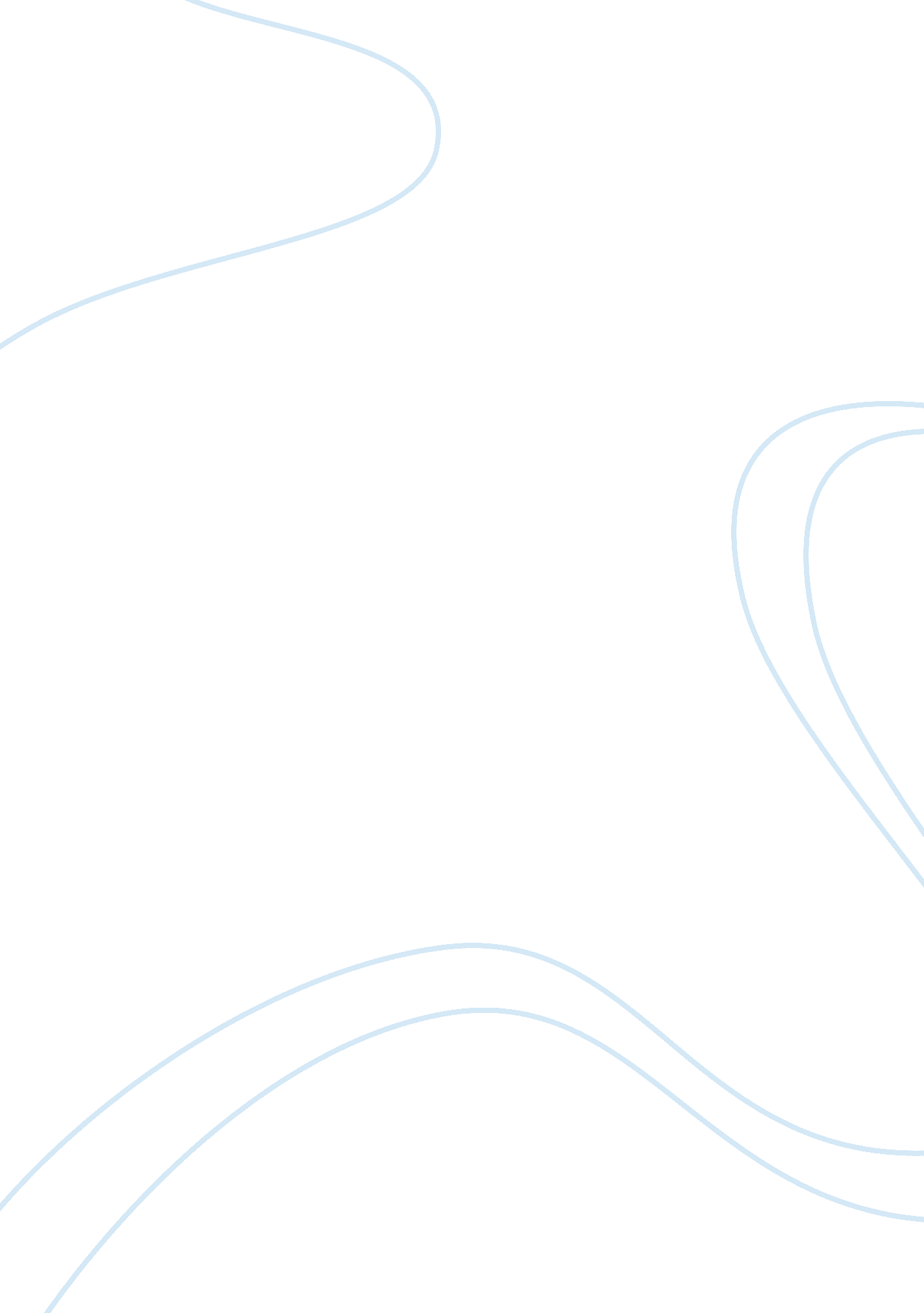 Hansberry's a raisin in the sun shows the generalization aboutLiterature, Play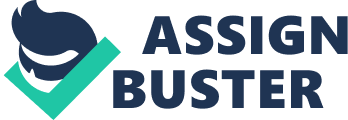 Hansberry’s A Raisin in the Sun shows the generalization about women of 1950’s America as a nation who believes that women are only for breeding and being good housewives. The women in this play, Mama, Ruth and Beneatha, speak to three ages of dark skin ladies who, regardless of their twofold fronted subjection, keep on longing for a superior tomorrow. Despite the fact that the desires of these women contrast in subject, they all represent their jobs as ladies, regardless of whether it be owning a house, paying for their child’s education or going to Medical School. For the Younger ladies, their fantasies appear to be more distant away than they would in the present for generally females. Today, owning a house, paying for education or picking up induction to medicinal school is significantly more available than it was for these ladies. In the time this play is set, being a lady implies wedding youthful, having a low want for advanced education and keeping a house clean for the male supplier. Since most of this play revolves around Walter Lee’s battles to demonstrate his self-esteem, it is barely noticeable interesting Hansberry’s depiction of ladies. Hansberry is relatively revolutionary, she showed herself and stood against and American society who believed that women’s place in the kitchen. Mom, Ruth and Beneatha all have altogether different view of being a lady, coming about because of their age hole and personal experiences and wisdom about life. Mother(Mama), the leader of the family, takes a traditional perspective on the jobs of ladies. A Christian lady who esteems moral responsibility, she fights to shield her family from abandoning their morals to accomplish success in life. It is Mama who has the intensity of choosing how her spouse’s ten-thousand-dollar insurance money that different individuals from the family have been predicting and waiting for will be spent. As the head of the family, Mama dependably appears to have the best advantages of the others as a main priority. A warm, loving, supporting character who longs for a decent house for her family to appreciate, Mama speaks to the perfect mother, conveying life to the sustaining side of ladies. Ruth is a lady who is genuinely impartial with regards to the manner in which she sees her job as a lady. Not as moderate as Mama and barely as radical as Beneatha, she’s something in the middle, Ruth speaks to a neutral power in the house she’s a part of it but she’s a follower of her husband and doesn’t have an opinion or power to control any other family member except her children. It is obvious from Ruth’s appearance that occasions have been difficult for her, as her facial expression showed exhaustion and extreme tiredness. Ruth does the conventional local work of a lady, enhancing Walter Lee’s income as a driver by working as a cook and maid for different/other families. Ruth shares Mama’s excitement for utilizing the insurance cash so as to verify their very own place where she can invest as much energy in the bath relaxing as much as she needs. Ruth is stood up to with numerous interior clashes when she finds she is pregnant. Her relationship with Walter is ending up progressively inaccessible as demonstrated when Walter discovers that Ruth will have an unsafe, illegal abortion and her significant other reacts “ No-no-Ruth wouldn’t do that.” (75) This event demonstrates that Ruth and Walter Lee are focusing more on their financial situation more than each other, that they don’t generally know each other anymore. Living in such devastated conditions has left Ruth’s maternal intuition in such a condition of sadness, that she would prefer to prematurely end her kid than raise it in such a domain where she wouldn’t almost certainly accommodate the majority of its needs. Beneatha is the most youthful and most radical of the ladies. In A Raisin in the Sun, Beneatha speaks to what we today call a women’s activist(feminist) which is the belief of equality between men and women. There is much stress among Beneatha and her older male brother Walter, because her desire and ambition to be a doctor, which at that time was a job for men only. Walter is desirous of Beneatha’s instruction and can’t comprehend why she would need to turn into a doctor and would not “ Go be a nurse like other women.” (38) This demonstrates Walter isn’t happy with a lady having a larger amount of education than him and he has outdated ideas about women and how they would look like in front of society. As a young lady of twenty attempting to discover her personality, Beneatha explores different avenues regarding a wide range of types of self-articulation which grows to all parts of her life, including the men she dates. George Murchison and Joseph Asagai are altogether different men from polar closures of the social range. Both are African men with various perspectives on life. Asagai, a Nigerian, speaks to an association with Beneatha’s legacy. Murchison, then again, speaks to a dark populace who has been retained into the American culture, living for what has now been regarded the “ American Dream.” While Murchison has what Walter longs for: monetary security, a great instruction and a substantial home, Beneatha has more affinity with Asagai as it is, he who is increasingly sensible, is commonplace the battles of Africans and needs to encourage his nation much similarly Beneatha dreams of promoting herself with a therapeutic degree. Along these lines, Beneatha and Asagi are very comparable as they are searching for approaches to free themselves from abuse in a world that does not yet know the estimation of decent variety or regard for the distinctions of race and sexual orientation. A Raisin in the Sun was written in a period where it “ augured the insurgency in dark and ladies’ awareness.” (Nemiroff 5). Through Hansberry’s characters inspirations and activities, it is obvious that an upheaval is unfolding in American culture. An approach of social arousing is happening, coming about because of a peaking distress that could never again be disregarded, particularly by the minorities whom it harrowed most. Through the ladies in this play, we can vicariously carry on with a typical day for dark ladies and catch a look at both the hardships and triumphs of their reality. Hansberry’s ordinary depiction of these lives’ difficulties the conventional perspectives on womanhood by exhibiting that ladies are similarly as solid as men in difficult circumstances and can proceed to dream and challenge themselves in spite of the hindrances they experience along the pathways of life. 